Uttalande från Sveriges Dövas Riksförbunds kongress 2021:
Dövas kulturarv också en del av Sveriges kulturarv - dags för handling! 
Pressmeddelande på svenskt teckenspråk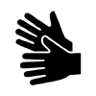 
För 40 år sedan, 1981, erkände Sveriges riksdag officiellt svenskt teckenspråk som dövas språk och var det första landet i världen med detta beslut efter ett långt språkförtryck. Svenskt teckenspråk har sedan dess fått likvärdig ställning som Sveriges minoritetsspråk i språklagen (2009:600). Det är ett kraftfullt erkännande att svenskt teckenspråk är ett fullständigt språk, inte ett alternativt kommunikationssätt. Med ett språk och med allt vad det innebär följer även en identitetsbärande- och skapande kultur med dess kulturarv. Trots detta saknas det en gemensam plats för berättelser och kunskap kring dövas historia och kulturarv. De insatser som finns idag är beroende av eldsjälar och ideella krafter, vilket är vanskligt att luta sig mot när det gäller något så värdefullt och ömtåligt som bevarande av en historia och ett kulturarv. Tillgång till sin historia och sitt kulturarv är en fråga om demokrati och mänskliga rättigheter. Sverige har antagit Agenda 2030 och de globala målen, där mål 10 belyser vikten av att verka för ett samhälle där ingen lämnas utanför. Dövas kulturarv är också en del av Sveriges kulturarv, men så är inte fallet idag. Det skapar ett utanförskap där döva i Sverige inte syns som en del av det svenska kulturarvet och samhället. Den svenska staten har även 2008 ratificerat FN:s konvention om mänskliga rättigheter för personer med funktionsnedsättning som innebär att de måste ta ett ansvar för dövas kulturarv som även är en del av Sveriges historia. Enligt artikel 30.4 har staten ett ansvar att främja dövsamhället samt vår rätt till ett erkännande för vår kulturella och språkliga identitet, däribland teckenspråk och dövas kultur. Genom propositionen Tid för kultur (Prop. 2009/10:3) tog regeringen ett helhetsgrepp om kulturarvsfrågan som ett eget politikområde och uttryckte att kulturarvet är en angelägenhet för alla. För att uppnå de nationella kulturpolitiska målen ska kulturpolitiken bland annat främja ett levande kulturarv som bevaras, används och utvecklas. 
 
Sveriges Dövas Riksförbund, SDR har försökt ta ansvar för att samordna, rädda och beskydda dövas kulturarv, genom att bland annat tillsammans med olika aktörer och grupper uppvakta kulturutskottet 2012 och 2016. Då den politiska viljan saknades nödgades förbundet med samarbetsparter att ett flertal gånger söka om projektmedel och fick avslag efter avslag från Allmänna Arvsfonden. SDR fick i maj 2020 äntligen ett efterlängtat besked då Riksantikvarieämbetet beviljade förbundets projekt Dövas historia – en saknad länk i Sveriges kulturarv. Projektets syfte är att, under 12 månader, kartlägga var materiella och historiska föremål med anknytning till dövsamhället finns i Sverige. De första signalerna från projektets kartläggning är att situationen är alarmerande, precis som förbundet fasat för. Det är bråttom då dövas immateriella kulturarv och livsberättelser, är på väg att försvinna. Föremål, data och dokumentation är utspridda över hela landet i bland annat föreningar, skolor och privata hem. Utan föremål finns inte historier och utan historier finns inte livsberättelser.



Genom ett gemensamt språk, svenskt teckenspråk, har vi en gemensam dövhistoria- och kultur vars existens måste säkerställas för nuvarande och kommande generationer. Därför kräver Sveriges Dövas Riksförbund med tillhörande distriktsorganisationer att den svenska regeringen och kulturdepartementet skyndsamt i samråd med oss tar fram en nationell handlingsplan för att samordna, rädda och bevara dövas kulturarv i Sverige.

Kongressen den 6 juni 2021
Sveriges Dövas Riksförbund med följande:
Dalarnas Dövas Förening
Dövas Förening i Kronobergs Län
Dövas Förening i Örebro Län
Gotlands Dövas Förening
Gävleborgs Dövas Länsförening 
Jönköpings Läns Dövas och Teckenspråkigas Förbund
Norrbotten Dövas Teckenspråksförening
Skåne Dövas Distriktsförbund
Stockholms Dövas Förening
Uppsala Läns Dövas Förening
Värmlands Dövas LänsföreningVästerbottens Dövas Teckenspråk LänsföreningVästra Götalands Dövas Länsförbund
Y-läns Dövas Förbund

och
Sveriges Dövas Pensionärsförbund
Sveriges Dövas UngdomsförbundKontaktpersoner
Åsa Henningsson, förbundsordförande SDR
E-post: asa.henningsson@sdr.org
Mobil/sms: 073-508 69 30

Charlotte Gustavsson, koordinator med säljansvar och projektmedarbetare Dövas historia – en saknad länk i Sveriges kulturarv 
E-post: charlotte.gustavsson@sdr.org
